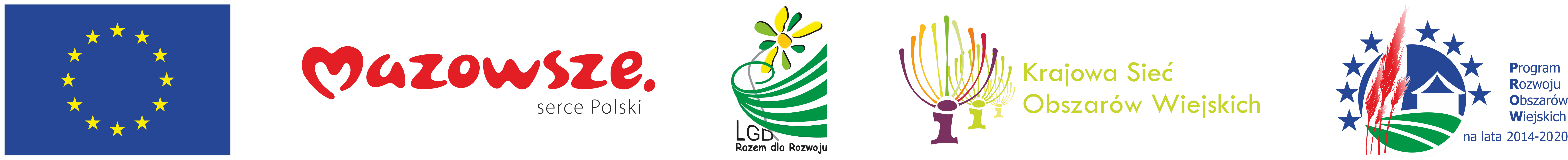 „Europejski Fundusz Rolny na rzecz Rozwoju Obszarów Wiejskich:Europa inwestująca w obszary wiejskie”Instytucja Zarządzająca Programem Rozwoju Obszarów Wiejskich na lata 2014-2020 - Minister Rolnictwa i Rozwoju WsiOperacja współfinansowana ze środków Unii Europejskiej w ramach Schematu II Pomocy Technicznej „Krajowa Sieć Obszarów Wiejskich”Programu Rozwoju Obszarów Wiejskich na lata 2014-2020„Kreatywne liderki w działaniu” Partner KSOW Stowarzyszenie Lokalna Grupa Działania Razem do Rozwoju zakończył realizację projektu pn. „Kreatywne liderki w działaniu” Zapraszamy do zapoznania się z wersją elektroniczną publikacji „W kobietach siła”Publikacja dostępna na stronie www.lgd-razem-dla-rozwoju.pl, www.ksow.plCel operacji:Celem operacji byłoprzeszkolenie kobiet z obszarów wiejskich z zakresu aktywności społecznej.Formy realizacji: - 3 jednodniowe warsztaty dla mieszkanek obszaru partnerstwa prowadzone w formie online – podczas których omówione zostałyformalno – prawne aspekty funkcjonowania organizacji na obszarach wiejskich, możliwości finansowania lokalnych inicjatyw, dziedzictwo kulinarne w kontekście lokalnych, regionalnych produktów. Forma ta umożliwiła skuteczny przekaz wiedzy i informacji do mieszkanek obszaru partnerstwa.- publikacja - poradnik dla mieszkanek obszaru partnerstwa, zawierający rozszerzoną tematykę warsztatów realizowanych w ramach operacji oraz katalog dobrych praktyk w zakresie aktywności kobiet na obszarach wiejskich. Przygotowany poradnik jest materiałem pomocniczym dla kobiet zamieszkujących na obszarach wiejskich, dzięki któremu będą podejmowały aktywne działania i realnie wpływać na kształtowanie jakości życia na obszarach wiejskich.Folder promocyjny, drukowany pt. „W kobietach siła”, w nakładzie 1.4tysegzpl. Dystrybuowany został do 8 stowarzyszeń z terenu północnego Mazowsza, powiat płocki  i sochaczewski oraz 2  szkół ponadpodstawowych  powiatu płockiego.Osiągnięte rezultaty:Osiągniętym rezultatem działań jestpodniesienie poziomu wiedzy mieszkanek  obszaru partnerstwa w zakresie wdrażania inicjatyw społecznych. Ponadto podejmowane działania  przełożą sięrównież na zrównoważony rozwój obszarów wiejskich i wzrost aktywności lokalnych środowisk.Realizacja projektu przyczyniła się do osiągnięcia następujących efektów:podniesienia poziomu wiedzy kobiet z obszarów wiejskich w zakresie aktywności społecznej.Grupę docelową stanowią mieszkańcy obszaru partnerstwa LGD województwa mazowieckiego, w tym kobiety, członkowie stowarzyszeń z obszaru partnerstwa, uczniowie i nauczycieli ze szkół ponadpodstawowych, kształcących w kierunkach gastronomicznych szkół samorządów lokalnych województwa mazowieckiego.Zachęcamy do odwiedzenia stron internetowych: www.mazowieckie.ksow.pl, gdzie można znaleźć informacje o bieżących inicjatywach wsparciu KSOW oraz www.ksow.pl, gdzie można zarejestrować się jako Partner KSOW.